LOYOLA COLLEGE (AUTONOMOUS), CHENNAI – 600 034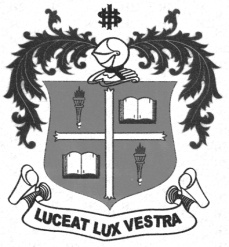 B.B.A. DEGREE EXAMINATION – BUSINESS ADMINISTRATIONFIFTH SEMESTER – APRIL 2011BU 5400 - BANKING                 Date : 12-04-2011 	Dept. No.	        Max. : 100 Marks                 Time : 9:00 - 12:00 	                                             SECTION – AAnswer all the questions.							                      10 x 2 = 20Write short notes on Chain BankingWhat is Stale Cheque?Explain the term ECS?Write a short note on Garnishee OrderWhat is meant by the Right of Set -off?What is lien?What is Smart Card?What is Zero System in e-banking?Explain the term Home Banking?Who is Minor Customer?SECTION – BAnswer any FIVE questions						                          5 x 8 = 40State the procedure to be followed by Merchant Bankers while acting as a banker to an issue.Explain the merits and demerits of Branch Banking system.What are the duties of a banker while honouring the customer’s cheque?Define the term Customer and Banker. Explain the relationship between a Customer and Banker What is Merchant Bank? Discuss the role of a Merchant banker in corporate sector.Define the term e-banking. Explain the advantages of e-banking.Define the term Credit Card. Explain the differences between Credit Card and Debit Card.Explain the objectives of  RBI monetary policy. SECTION – CAnswer any TWO questions.					                                     2 x 20 = 40What is Commercial bank? Explain the functions of Commercial bank in India.Highlight the important functions of Reserve Bank of India?What do you mean by Unit Banking? Explain the advantages and disadvantages of Unit banking.********